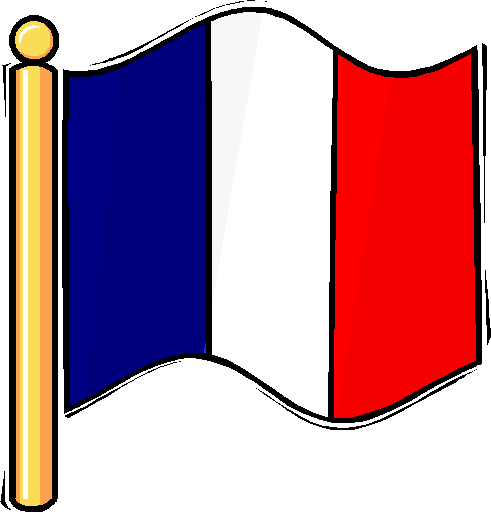 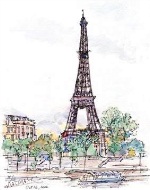 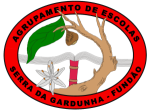 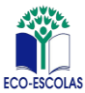 Lis le texte attentivement, puis réponds aux questions de forme correcte et complète.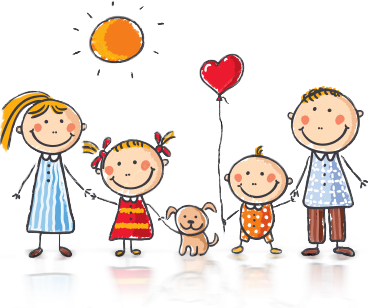 Indique si les affirmations sont Vraies ou Fausses.Denis joue avec Marc sur son ordinateur.____________La sœur de Marc s´appelle Léa.____________________Le frère de Denis habite à Paris.___________________Léa va à l´école avec son frère.____________________Réponds aux questions de forme complète et correcte.Que font Denis et Marc dans le jardin ? ______________________________________________________________________________________________________________Qui va donner le bain à Léa ? __________________________________________________________________________________________________________________Que fait le frère de Denis en Allemagne ? __________________________________________________________________________________________________________Quelle est la profession du papa de Denis ? et sa maman ? _____________________________________________________________________________________________Complète le tableau, après avoir lu le texte.Alice et Vincent sont les parents de Richard. Les grands-parents paternels de Richard s´appellent Georges et Amélie, ils habitent à Marseille. Son grand-père et sa mère du côté de sa maman c´est Olivier et Marianne Lepic. Richard a une tante Sophie et deux oncles Pierre et Paul. Paul est célibataire et  la femme de Pierre s´appelle Anne. Ils ont deux enfants jumeaux, les cousins de Richard, Valérie et Nicolas. Richard a un grand frère, Michel et une petite sœur Zoé.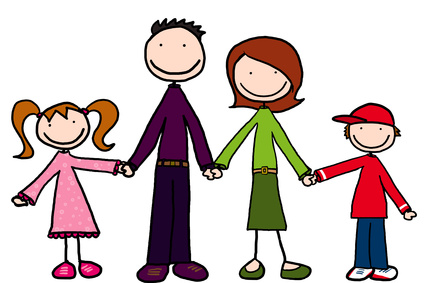 Indique le nom des loisirs suivants et ensuite, écris  trois phrases en utilisant le nom du loisir et à ton choix souvent, parfois, rarement, toujours, jamais, régulièrement.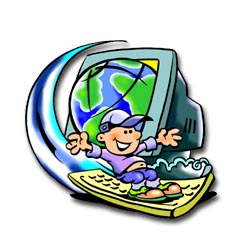 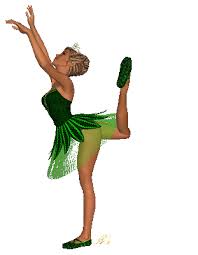 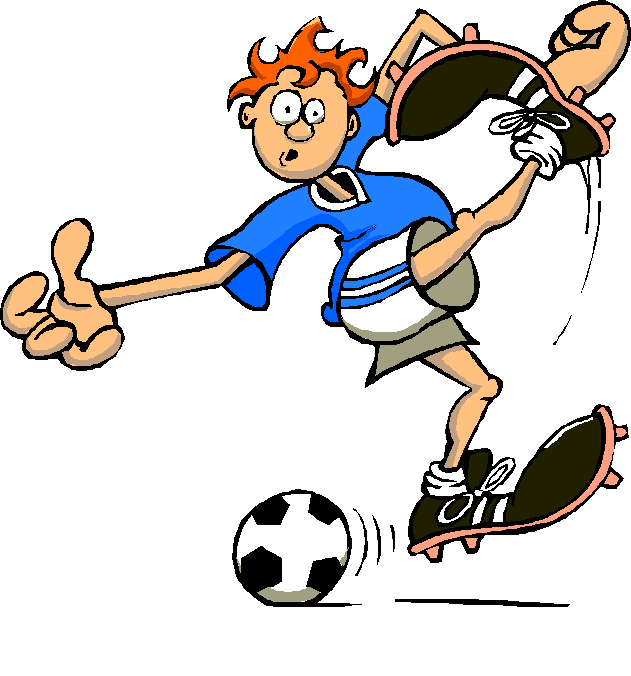 a.___________________________________________________________b.___________________________________________________________c.____________________________________________________________Complète les verbes aller / venir au présent Complète la règle de formation du futur proche et du passé récent Ecris les phrases suivantes au futur proche et passé récent.Se lever ( il)    7.15 _________________________  7.20 _______________________Dîner en famille ( nous)  20.00 ____________________ 20.30__________________________. Entoure le possessif correct dans chaque phrase.Thomas est le cousin de Serge. C´est  mon/ ton/ son cousin.Jean et Anne sont les parents de Sophie. Ce sont mes / tes / ses parents.Maintenant, je te présente ma/ ta / sa famille : Voici mon/ ton/ son frère Paul et mes / tes/ ses sœurs Caroline et Alice.L´emploi du passé / présent :  indique si les phrases sont au présent ou au passé composé.Routines quotidiennes : Dis ce que chacun fait pour aider maman à la maison.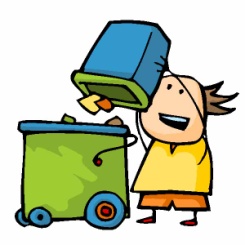 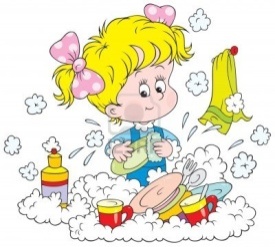 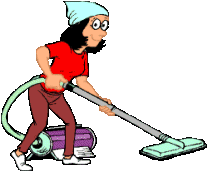 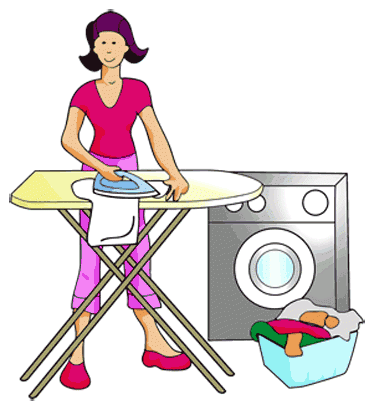 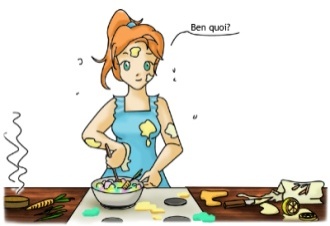 _______________________________________________________________________________________________________________________________________________________________________________La maison / les pièces : Indique le nom des pièces de la maison 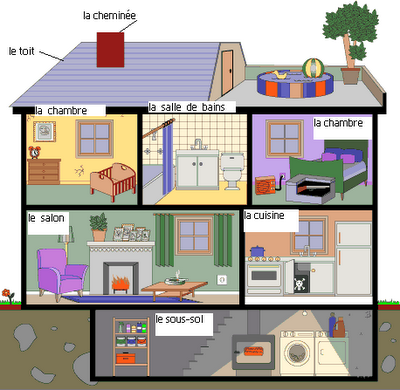 Les prépositions de lieu : Indique où se trouve notre ami, utilise les prépositions de lieu correctes.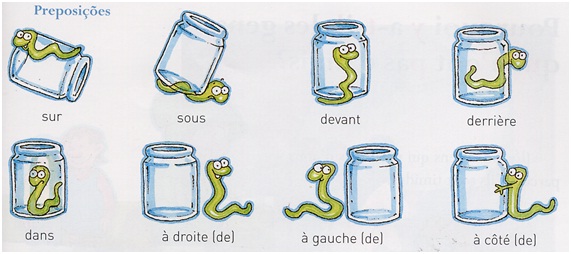 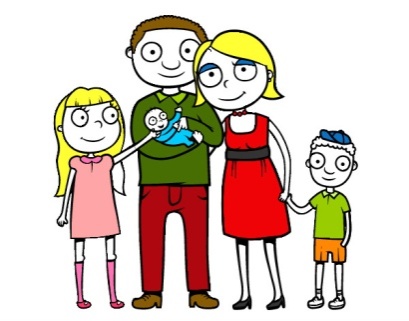 Ma familleMarc et Denis jouent au ballon dans le jardin. Une voiture arrive.Marc- Tiens voilá mes parents. Viens, je vais te présenter. Papa, maman, c´est mon copain Denis.M. et Mme Legrand- Bonjour Denis.Denis- Bonjour Madame, bonjour Monsieur.Marc- Et voilá ma petite sœur Léa. C´est encore un bébé. Coucou Léa.M. Legrand- Et toi Denis, tu as des frères et sœurs ?Denis : Oui, j´ai un grand frère mais il n´habite pas à la maison. Il fait des études en Allemagne.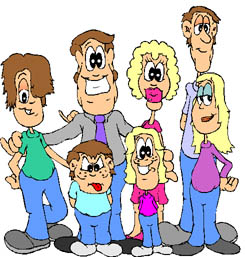 Mme Legrand – Et tes parents qu´est-ce qu´ils font ?Denis- Mon père est pharmacien et ma mère est professeur de français. Marc- Maman, on peut jouer encore un peu au ballon ?Mme Legrand- Oui, jusqu´à sept heures. Je prépare le dîner pendant que papa donne son bain á Léa. Tu veux dîner avec nous Denis ?Denis- Je ne peux pas, madame. Merci mais maman ne veut pas que je rentre tard à la maison.Nom des grands-parents de RichardNom des parents de RichardNom de la tante de RichardNom des oncles de RichardNom des frère et sœur de RichardNom des cousins de RichardAller Venir ( de) Je ________Tu vasIl / Elle _______Nous  allonsVous _______Ils/ Elles  vont Je viensTu _________Il / Elle vientNous _________Vous venezIls / elles _______*passé récent * futur proche * venir de * allerLe __________    _________ indique une action qui va se réaliser prochainement ( brevemente).Verbe___________________ + verbe principal( présent de l´indicatif)        ( infinitif)Le __________    _________ indique une action à peine finie.Verbe___________________ + verbe principal( présent de l´indicatif)        ( infinitif)présentpassé J´ai dansé toute la soiréeJe te téléphone ce soirJe fais du judoJ´ai regardé un film à la télé Nota : as classificações do seu educando são dadasconforme a classificação francesa, pode compararcom a classificação em vigor na escola.Evaluation en Français :Faible : FracoMédiocre : InsuficienteAssez Bien : SuficienteBien : BomTrèsBien : Muito BomExcellent : ExcelenteTomei conhecimento,Ass. EncEducaçãoEducação :________________________